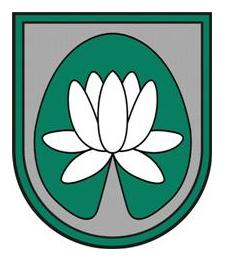 IEPIRKUMA„LIETOTAS AUTOMAŠĪNAS (PAŠIZGĀZĒJA) IEGĀDE”NOLIKUMSIdentifikācijas Nr.: ĀND 2018/55Ādažos2018Vispārējā informācijaIepirkuma identifikācijas numurs: ĀND 2018/55Pasūtītājs: Ādažu novada domePasūtītāja rekvizīti:Kontaktpersona: Zane Liepiņa, tālr.: 67996298, e-pasts: zane.liepina@adazi.lv;Informācija par iepirkumuIepirkums tiek veikts atbilstoši Publisko iepirkumu likuma 9.panta nosacījumiem.Iepirkuma Nolikums un visa ar iepirkumu saistītā publiskojamā informācija ir brīvi pieejami Pasūtītāja mājas lapā internetā www.adazi.lv. Piedāvājuma iesniegšanas un atvēršanas vieta, datums, laiks un kārtībaPiedāvājums jāiesniedz līdz 2018.gada 08.maijā plkst. 10:00, iesniedzot personīgi Ādažu novada domē, Ādažos, Gaujas ielā 33A, 306.kabinetā (Kanceleja) 3.stāvā, vai atsūtot pa pastu (t.sk., kurjerpastu). Pasta sūtījumam jābūt nogādātam norādītajā adresē līdz augstākminētajam termiņam.Piedāvājumi, kas iesniegti pēc šajā Nolikumā noteiktā piedāvājumu iesniegšanas termiņa, netiks izskatīti un neatvērtā veidā tiks atdoti atpakaļ Pretendentam.Pēc piedāvājuma iesniegšanas termiņa beigām Pretendents iesniegto piedāvājumu grozīt nevar. Pirms piedāvājumu iesniegšanas termiņa beigām Pretendents var grozīt vai atsaukt iesniegto piedāvājumu.Piedāvājuma grozījumi vai atsaukums jāiesniedz rakstiski līdz piedāvājumu iesniegšanas termiņa beigām, nodrošinot, lai grozījumi vai atsaukums tiktu saņemts nolikumu 3.1. punktā norādītajā adresē ne vēlāk kā līdz 3.1. punktā minētajam datumam un laikam, slēgtā aploksnē. Uz aploksnes jābūt 4.1. punktā norādītai informācijai un papildu norādei "GROZĪJUMI" vai "ATSAUKUMS".Atsaukumam ir bezierunu raksturs un tas izslēdz pretendenta turpmāku dalību šajā iepirkumā.Iepirkuma piedāvājumu vērtēšana notiek slēgtās komisijas sēdēs.Piedāvājuma noformēšanaPiedāvājums iesniedzams aizlīmētā, aizzīmogotā iepakojumā – 3 (trīs) eksemplāros (viens oriģināls un divas kopijas), klāt pievienojot arī visa piedāvājuma elektronisko versiju elektroniskajā datu nesējā, tostarp finanšu piedāvājumu Excel formātā. Uz piedāvājuma iepakojuma jābūt šādām norādēm:pasūtītāja nosaukums un adrese;Iepirkuma nosaukums un identifikācijas numurs;Atzīme „Neatvērt līdz 2018.gada 08. maijā plkst. 10:00”;Katrs piedāvājuma eksemplāra sējums sastāv no trīs daļām:pretendenta atlases dokumenti, ieskaitot pieteikumu dalībai iepirkumā;tehniskais piedāvājums;finanšu piedāvājums.Visas piedāvājuma daļas iesienamas vienā sējumā. Dokumentiem jābūt cauršūtiem vai caurauklotiem. Auklu gali jāpārlīmē un jābūt norādei par kopējo lappušu skaitu piedāvājumā. Lapas jānumurē un tām jāatbilst satura rādītājam. Piedāvājums jāievieto 4.1.punktā minētajā iepakojumā.Piedāvājumā iekļautajiem dokumentiem jābūt skaidri salasāmiem, bez labojumiem. Piedāvājums jāsagatavo latviešu valodā. Pretendents drīkst iesniegt tikai vienu piedāvājumu. Ja Pretendents iesniedz dokumentu kopijas, tās jāapliecina normatīvajos aktos noteiktajā kārtībā. Piegādātājs ir tiesīgs visu iesniegto dokumentu atvasinājumu un tulkojumu pareizību apliecināt ar vienu apliecinājumu, ja viss piedāvājums ir cauršūts vai caurauklots.Iepirkuma komisijai ir tiesības pieprasīt paskaidrojošu informāciju par iesniegtajiem pretendentu piedāvājumiem, kā arī pieprasīt pretendentam uzrādīt iesniegto dokumentu kopiju oriģinālus. Ja pretendents nesniedz pieprasīto informāciju, komisija ņem vērā to informāciju un dokumentus, kas ir tās rīcībā.Pretendents iesniedz parakstītu piedāvājumu. Ja piedāvājumu iesniedz personu grupa, pieteikumu paraksta visas personas, kas ietilps personu grupā. Ja piedāvājumu iesniedz personu grupa vai personālsabiedrība, piedāvājumā papildus norāda personu, kas iepirkumā pārstāv attiecīgo personu grupu vai personālsabiedrību, kā arī katras personas atbildības sadalījumu. Komisija pieņem izskatīšanai tikai tos Pretendentu iesniegtos piedāvājumus, kas noformēti tā, lai piedāvājumā iekļautā informācija nebūtu pieejama līdz piedāvājuma atvēršanas brīdim. Iesniegtie piedāvājumi ir Pasūtītāja īpašums un netiks atdoti atpakaļ Pretendentiem.Informācija par iepirkuma priekšmetuIepirkuma priekšmets ir lietotas automašīnas (pašizgāzējs) piegāde. Skatīt Tehnisko specifikāciju. Kontaktpersonas par Tehnisko specifikāciju: Ādažu novada domes Saimniecības un infrastruktūras daļas tehniskā dienesta vadītājs Ivars Grīnbergs tel. 20379220, e-pasts: ivars.grinbergs@adazi.lv. Iepirkums nav sadalīts daļās – pretendentiem jāiesniedz viens piedāvājums par visu apjomu. Nepilnīgs piedāvājums netiks vērtēts.Preces piegāde termiņš: 30 (trīsdesmit) kalendāro dienu laikā no līguma noslēgšanas. Kvalifikācijas prasībasPretendents normatīvajos tiesību aktos noteiktajā kārtībā ir reģistrēts Komercreģistrā vai līdzvērtīgā reģistrā ārvalstīs. Pretendents iepriekšējo 3 (trīs) gadu laikā (2015., 2016., 2017., 2018. līdz piedāvājumu iesniegšanas dienai) ir realizējis vismaz 1 (vienu) līdzvērtīgu līgumu izpildi, kur:līguma priekšmets ir kravas automašīnas piegāde;par līgumu realizāciju ir pievienota pozitīva pasūtītāja atsauksme.Piedāvātajai automašīnai ir jābūt veiktai atbilstības novērtēšanai saskaņā ar 2009.gada 22.decembra MK noteikumiem Nr.1494 „Mopēdu, mehānisko transportlīdzekļu, to piekabju un sastāvdaļu atbilstības novērtēšanas noteikumi” (ja attiecas).Kvalifikācijas dokumenti:Pretendenta pieteikums dalībai iepirkumā, atbilstoši Nolikumam pievienotajai formai (atbilstoši B1 formai). Informācija par Pretendenta pēdējo 3 (trīs) gadu (2015., 2016., 2017., 2018., skaitot līdz piedāvājuma iesniegšanas dienai) laikā realizētajiem līgumiem. Informācija sagatavojama saskaņā ar Nolikumam pievienoto formu (B2 pielikums), pievienojot vismaz 1 (vienu) pasūtītāja pozitīvu atsauksmi.Tipa apstiprinājuma (atbilstības novērtēšanai) dokumentācija jāpievieno papīra formātā. Ja automobilis uz piedāvājuma iesniegšanas laiku Latvijas Republikā vēl nav tirdzniecībā, bet tā tirdzniecība tiek plānota, pretendents iesniedz apliecinājumu, ka tipa atbilstības novērtēšana tiks veikta un pievieno pieejamo tehnisko informāciju par piedāvāto modeli, lai pasūtītājs var gūt pārliecību par automobiļa atbilstību tehniskās specifikācijas prasībām.Tehniskais piedāvājumsTehniskais piedāvājums pretendentam jāsagatavo saskaņā ar Tehnisko specifikāciju (A pielikums). Tehniskajam piedāvājumam pievienojams Tehniskajās specifikācijās noteiktā papildus iesniedzamā  informācija.Finanšu piedāvājumsFinanšu piedāvājumā pretendents iekļauj visas paredzamās, tiešās un netiešās izmaksas, kas radīsies vai var rasties automobiļu piegādes procesā.Pretendents, ar kuru tiks noslēgts iepirkuma līgums, nodrošina automobiļu reģistrēšanu CSDD uz pasūtītāja vārda atbilstoši Latvijas Republikas normatīvo aktu prasībām.Piedāvājumu izvēles kritērijiPiedāvājumu izvēles kritērijs – saimnieciski visizdevīgākais piedāvājums.Saimnieciski visizdevīgākā piedāvājuma vērtēšanas kritēriji un to skaitliskās vērtības:P = A + B + C+D, kurP - pretendenta piedāvājuma kopējais skaitliskais vērtējums.A  - automašīnas cenas kritērija skaitliskais vērtējums, kuru aprēķina pēc formulas.B – Reģistrācijas gads;C – Pašizgāzēja aprīkojums.D – Nobraukums Par saimnieciski visizdevīgāko piedāvājumu komisija atzīst tā pretendenta piedāvājumu, kas vērtēšanā saņem visaugstāko punktu novērtējumu. Iegūtie skaitļi tiek noapaļoti ar precizitāti līdz 2 (divām) zīmēm aiz komata.Vienlīdzīga punktu kopējā skaitliskā vērtējuma gadījumā izšķiroša nozīme ir kritērijam “Piedāvātā preces kopējā līgumcena”.Iepirkuma līgumsPasūtītājs slēgs ar izraudzīto lētāko Pretendentu iepirkuma līgumu, pamatojoties uz Pasūtītāja sagatavotu un ar Pretendentu saskaņotu līgumprojektu.Līgumprojekta noteikumi tiks sagatavoti saskaņā ar šī Iepirkuma noteikumiem.Pretendentam, kuram ir piešķirtas līguma slēgšanas tiesības,  iepirkuma līgums ir jānoslēdz ar Pasūtītāju ne vēlāk kā 5 (piecu) darba dienu laikā pēc Pasūtītāja uzaicinājuma par līguma noslēgšanu brīža. Ja šajā punktā minētajā termiņā Pretendents neparaksta iepirkuma līgumu, tas tiek uzskatīts par Pretendenta atteikumu slēgt iepirkuma līgumu.10 (desmit) darbdienu laikā pēc tam, kad stājas spēkā iepirkuma līgums vai tā grozījumi, Pasūtītājs savā pircēja profilā ievieto attiecīgi iepirkuma līguma vai tā grozījumu tekstu, atbilstoši normatīvajos aktos noteiktajai kārtībai, ievērojot komercnoslēpuma aizsardzības prasības. Iepirkuma līguma un tā grozījumu teksts ir pieejams pircēja profilā vismaz visā iepirkuma līguma darbības laikā, bet ne mazāk kā 36 mēnešus pēc iepirkuma līguma spēkā stāšanās dienas.Informācijas apmaiņaJa Piegādātājs ir laikus pieprasījis papildu informāciju par iepirkuma Nolikumā iekļautajām prasībām, Pasūtītājs to sniedz 3 (triju) darbdienu laikā, bet ne vēlāk kā 4 (četras) dienas pirms piedāvājumu iesniegšanas termiņa beigām. Papildu informāciju Pasūtītājs nosūta Piegādātājam, kurš uzdevis jautājumu, un vienlaikus ievieto šo informāciju vietā, kur ir pieejams iepirkuma Nolikums, norādot arī uzdoto jautājumu.Pretendentam ir pienākums sekot līdzi publicētajai informācijai Pasūtītāja mājas lapā attiecībā uz iepirkumu. Iepirkuma komisija nav atbildīga par to, ja kāda ieinteresētā persona nav iepazinusies ar informāciju, kurai ir nodrošināta brīva un tieša elektroniskā pieeja Pasūtītāja mājas lapā.A pielikums: Tehniskā specifikācija TEHNISKĀ SPECIFIKĀCIJA – TEHNISKĀ PIEDĀVĀJUMA FORMAAUTOMAŠINAS/PAŠIZGĀZĒJA PIEGĀDEIIepirkums paredz vienas lietotas automašīnas piegādi, kura aprīkota ar pašizgāzēju un hidraulisko krānu ar kausu.Automašīnas piegādi jāveic 30 (trīsdesmit) dienu laikā no līguma noslēgšanas dienas. Piegādātajam transporta līdzeklim jābūt pilnībā aprīkotam, lai, atbilstoši normatīvo aktu prasībām, nodrošinātu dalību ceļu satiksmē. Pretendents:Papildus iesniedzamā informācija: Pretendenta apliecinājums, ka piedāvātais automobilis nav:atradies ūdenī (slīkšana ūdens tilpnē, plūdi);pārbūvēts stūres mehānisms no labās puses uz kreiso.norakstīts ne Latvijā, ne jebkurā citā valstī;Piedāvātās automašīnas fotogrāfijas uz _ lapām.Pasūtītājam ir tiesības pirms iepirkuma līguma noslēgšanas:patstāvīgi pārliecināties jebkādā veidā un formā Ceļu satiksmes un drošības direkcijā, Latvijas Transportlīdzekļu apdrošinātāju birojā un pie ražotāja pārstāvja, ka uz piedāvāto automobili neattiecas neviens nolikuma Tehnisko specifikāciju 3.1. punktā norādītais gadījums un, ka piedāvātā automobiļa odometra rādījums ir patiess, veikt izmēģinājuma braucienu, kā arī pārbaudīt un novērtēt automobiļu atbilstību visām tehniskajā specifikācijā minētajām prasībām.B pielikums: Veidnes piedāvājuma sagatavošanaiB1 pielikumsPieteikums dalībai iepirkumā Iepirkuma Identifikācijas Nr. ____Ādažu novada domes Iepirkuma komisijaiSaskaņā ar Nolikumu es apakšā parakstījies apliecinu, ka:___________________________ (pretendenta nosaukums) piekrīt Nolikuma noteikumiem un garantē Nolikuma un tā pielikumu prasību izpildi. Noteikumi ir skaidri un saprotami;Pievienotie dokumenti veido šo piedāvājumu.(pretendenta nosaukums) atbilst _________________________ (mazā vai vidējā uzņēmuma) kritērijiem.Informācija, kas pēc Pretendenta domām ir uzskatāma par komercnoslēpumu, ierobežotas pieejamības vai konfidenciālo informāciju, atrodas pretendenta piedāvājuma _________________________ lappusē.Ar šo apliecinām, ka visa piedāvājumā iesniegtā informācija ir patiesa.Kopējā piedāvājuma līgumcena: EUR _____________________ (_________________________________________________________) bez PVN.Z.v.B2 PielikumsIZPILDĪTO LĪGUMU SARAKSTSPielikumā: Atsauksme Nr.1 no  ________________B3 pielikumsFINANŠU PIEDĀVAJUMS ________________________								_____________Vieta										    Datums* Līgumcenu norāda ar 2 (divām) zīmēm aiz komata.Apliecinām, ka mūsu  iesniegtā piedāvājuma līgumcenā:Piedāvātajā  līgumcenā (bez PVN) tiek iekļautas visas iepirkuma priekšmetu saistītās izmaksas, kā arī visi nodokļi (izņemot pievienotās vērtības nodokli) un nodevas, ja tādas ir paredzētas, kā arī visi iespējamie riski, kas saistīti ar tirgus cenu svārstībām plānotajā līguma darbības laikā.Piedāvātajā cenā (bez PVN) tiek iekļautas arī Preces reģistrācija CSDD, lietošanas apmācība, kā arī citas izmaksas, kas ir paredzētas saskaņā ar Tehnisko specifikāciju (A Pielikums).Adrese:Gaujas iela 33A, Ādaži, Ādažu novads, LV-2164Reģistrācijas Nr.90000048472Tālrunis:67997350Fakss:67997828Nr. p.k.KritērijiMaksimālā skaitliskā vērtībaKritēriju skaitliskā vērtējuma diapazonsKritēriju īpatsvars (%)APiedāvātā preces cena līgumcena (bez PVN)A = Azem/ Apied x N(Azem – viszemākā piedāvātā cena; Apied – vērtējamā piedāvājuma cena; N – kritērija maksimālā skaitliskā vērtība)1-7070B1.reģistrācijas gads 2005.-2008.(2 punkti)2009. -2011.(5 punkti)2012.- 2014.(7 punkti)2015.- līdz šim brīdim(10 punkti)0-1010CAprīkots ar pašizgāzējuPašizgāzējs kā minimums gāž uz labo pusi(5 punkti)Pašizgāzējs kā minimums gāž uz 3 pusēm(10 punkti)0-1010DNobraukums0-50 000(10 punkti)51 000-100 000(7 punkti)101 000-150 000(5 punkti)151 000-200 000(2 punkti)0-1010Nosaukumsreģistrācijas nr.adreseRaksturlielumsPasūtītāja izvirzītās prasībasPretendenta piedāvātās automašīnas parametriMarka, modelisŠasijas Nr.Automašīnas tehniskais stāvoklisBez defektiemAutomašīnas tehniskais stāvoklislabā vizuālā un tehniskā stāvoklīRiteņu bāzeNe mazāk kā 4000 un ne vairāk kā 4200 mm Riteņu skaits2+4Aprīkots ar pašizgāzējuPašizgāzējs kā minimums gāž uz labo pusiMotora apjoms, jaudaNe mazāk kā 2.4D /100 ZsDegvielas veidsDīzeļdegvielaNobraukums (ar servisa grāmatiņu)Ne vairāk kā 200 000 km (pievienot apliecinājumu (NAP sertifikātu) par odometra rādījumu)Pārnesumkārba (transmisija)Manuālā ātrumkārbaPārnesumu skaitsNe mazāk kā 5 pārnesuma ātrumi, neskaitot atpakaļgaitu1.reģistrācijas gadsNe vecāks kā 2005.gadaSēdvietu skaitsNe mazāk kā 1+2Pilna masaNe mazāk kā 4500 kg un ne vairāk kā 5500 kgKravas nodalījuma garumsNe mazāk kā 3000 mmKravas kastes augstums(iekš.)Ne mazāk kā 400 mmKravas kastes platums(iekš.)Ne mazāk kā 2000 mmPiedziņas veidsPriekšas piedziņa vai aizmugurējā piedziņaAtslēga2 gab., Centrālā vadībaDrošības sistēmasGaisa drošības spilvens vadītājam, drošības jostas visām sēdvietāmDurvju skaitsNe mazāk kā 2 (divas)Papildus aprīkojumsHidrauliskais krāns ar kausu (ne mazāk kā 1000 kg pie borta)Klimata kontroleKondicionierisPriekšējo riepu nodilums Ne mazāk kā 80%Aizmugurējo riepu nodilums Ne mazāk kā 80%Papildus prasībaRadioDegvielas patēriņš kombinētajā ciklāNe vairāk kā 11,0 l/100kmPapildus prasībaElektriski regulējami stiklu pacēlājiAvārijas komplektsUgunsdzēšamais aparāts un medicīniskā aptieciņa, avārijas apstāšanās zīmeTehniskā apskate Derīga ne mazāk kā 11 (vienpadsmit) mēneši no automašīnas piegādes brīža PasūtītājamGarantija3  (trīs) mēneši no automašīnas piegādes brīža Pasūtītājamsastādīšanas vietadatumsInformācija par pretendentuInformācija par pretendentuInformācija par pretendentuInformācija par pretendentuInformācija par pretendentuPretendenta nosaukums:Pretendenta nosaukums:Reģistrācijas numurs:Reģistrācijas numurs:LV-LV-LV-Juridiskā adrese:Juridiskā adrese:LV-LV-LV-Pasta adrese:Pasta adrese:Tālrunis:Tālrunis:Fakss:E-pasta adrese:E-pasta adrese:Finanšu rekvizītiFinanšu rekvizītiFinanšu rekvizītiFinanšu rekvizītiFinanšu rekvizītiBankas nosaukums:Bankas kods:Konta numurs:Informācija par pretendenta kontaktpersonu (atbildīgo personu)Informācija par pretendenta kontaktpersonu (atbildīgo personu)Informācija par pretendenta kontaktpersonu (atbildīgo personu)Informācija par pretendenta kontaktpersonu (atbildīgo personu)Informācija par pretendenta kontaktpersonu (atbildīgo personu)Vārds, uzvārds:Ieņemamais amats:Tālrunis:Fakss:E-pasta adrese:Pretendenta nosaukums:Pilnvarotās personas vārds, uzvārdsPilnvarotās personas amats:Pilnvarotās personas paraksts:Nr.p.k.Pasūtītāja nosaukums (nosaukums, reģistrācijas numurs, adrese un kontakt- persona)Līguma summa bez PVN (EUR)VietaPiegādāto preču uzskaitījums Preču piegādes gads un mēnesis1.<…><…><…><…><…>/<…><…><…><…><…><…><…>/<…><…><…><…><…><…><…>/<…>Nr. p. kAutomašīnas marka, modelisMērvienībaDaudzumsCena*  EUR bez PVN1.gab.1Piedāvātā līgumcena (bez PVN)*Piedāvātā līgumcena (bez PVN)*Piedāvātā līgumcena (bez PVN)*Piedāvātā līgumcena (bez PVN)*PVN 21%, EURPVN 21%, EURPVN 21%, EURPVN 21%, EURPIEDĀVĀTĀ LĪGUMCENA, EUR ar PVN*PIEDĀVĀTĀ LĪGUMCENA, EUR ar PVN*PIEDĀVĀTĀ LĪGUMCENA, EUR ar PVN*PIEDĀVĀTĀ LĪGUMCENA, EUR ar PVN*Vārds, uzvārds:Amata nosaukums:Paraksts:Datums: